Warszawa, 9.06.2017 r.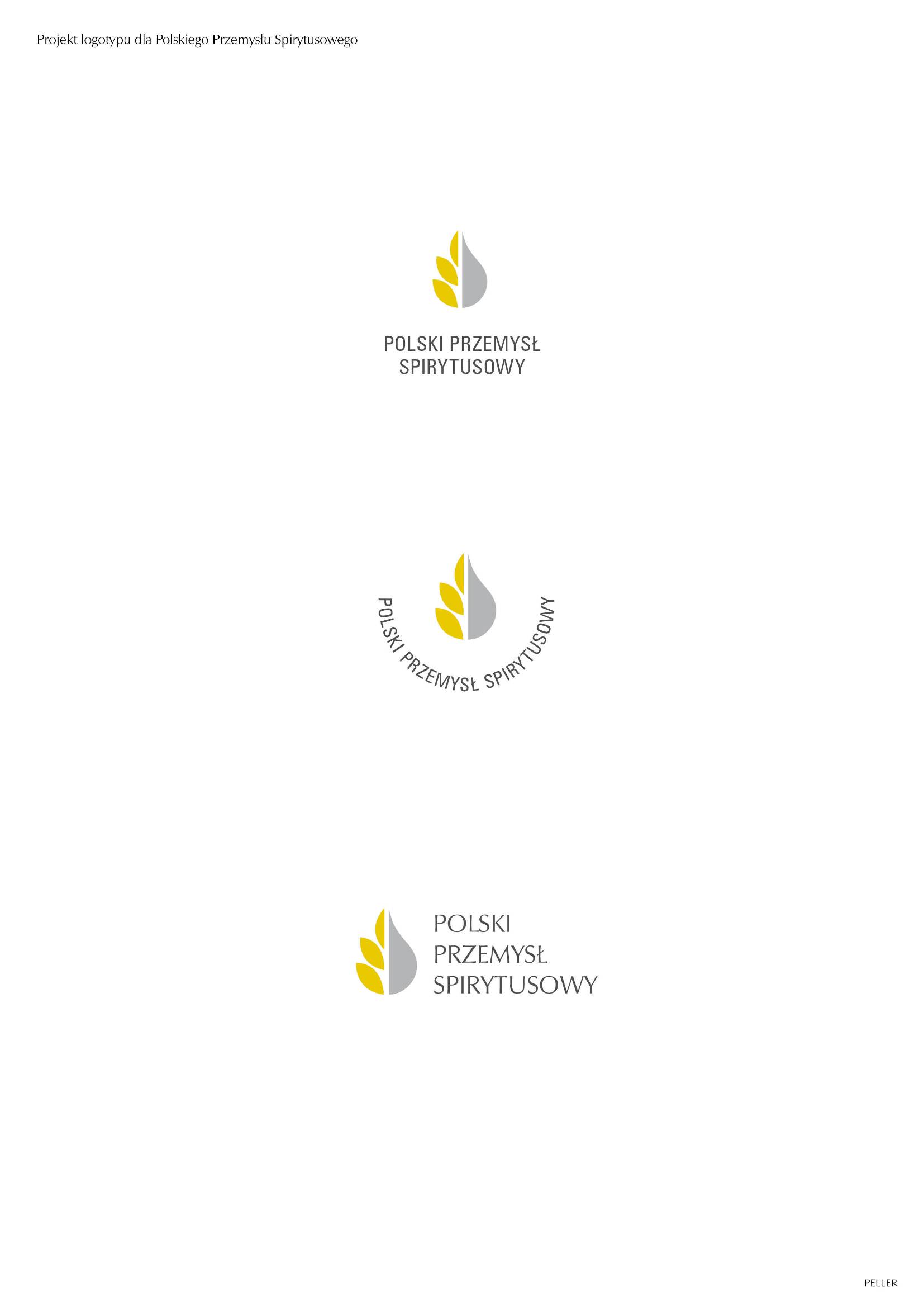  INFORMACJA PRASOWAWalka z nielegalnym alkoholem i zrównoważona polityka społeczno-gospodarcza względem alkoholu to główne wnioski z IV Kongresu Branży SpirytusowejRówne dla wszystkich i przyjazne otoczenie prawne, walka z szarą strefą oraz potrzeba promocji odpowiedzialnej konsumpcji alkoholu – to najczęstsze postulaty zgłaszane podczas IV Kongresu Branży Spirytusowej, który odbył się 9 czerwca 2017 r. w Warszawie.Branża napojów spirytusowych jest ważną częścią polskiej gospodarki. Wpłaca do finansów publicznych ponad 12,5 mld zł rocznie, głównie z tytułu podatku akcyzowego i VAT. Zatrudnia bezpośrednio ponad 5 tysięcy, a pośrednio 89 tysięcy osób. Produkcja spirytusu służy zagospodarowaniu nadwyżek płodów rolnych: rocznie przetwarzanych jest 750 tysięcy ton zbóż oraz 50 tysięcy ton ziemniaków. Eksport polskich napojów spirytusowych przynosi ponad 700 mln zł rocznie. Trendy spożycia alkoholuRafał Momot, autor najnowszego Raportu Fundacji Republikańskiej o przemyśle spirytusowym, stwierdził – Polityka państwa oparta na wspieraniu spożycia napojów o niskiej zawartości alkoholu nie doprowadziła do spadku spożycia alkoholu. Na przestrzeni kilku ostatnich dekad znacząco zmieniła się struktura, zwyczaje i preferencje konsumpcji mocnych alkoholi. Na polskim rynku pojawiły się zupełnie nowe segmenty, takie jak smakowe napoje i nalewki o niższej zawartości alkoholu oraz cydry Rozwija się segment najdroższych wódek premium, jak również alkoholi importowanych, przede wszystkim whisky i wina. Wg autora Raportu, konsumpcja wódki spadła blisko trzykrotnie z 14,9 l obj. w 1980 roku do 5,5 l obj. w 2016 roku. Równocześnie, paradoksalnie, dynamiczny wzrost spożycia piwa w ostatnich latach doprowadził do zwiększenia całkowitej konsumpcji alkoholu. Wyzwania branżyZdaniem uczestników Kongresu jedną z najważniejszych barier rozwoju branży spirytusowej jest rozwój czarnego rynku.Przedstawiciele Ministerstwa Finansów zwracali uwagę, że jednym z priorytetów rządu jest walka z oszustwami podatkowymi, w tym z nielegalnym alkoholem. W 2016 r. udało się rozpocząć proces uszczelniania przepisów podatkowych, co przełożyło się na wzrost wpływów do budżetu. Zapowiedziano, że planowane działania kontrolne i prace legislacyjne będą uwzględniały również dalsze ograniczenia spożycia nielegalnego alkoholu.Uczestnicy Kongresu z  aprobatą przyjęli deklaracje jeszcze skuteczniejszego zwalczania przez organy administracji państwowej alkoholowej szarej strefy i wykrywania przestępstw podatkowych związanych z obrotem nielegalnymi napojami spirytusowymi. Branża liczy, że zdecydowane działania w tej kwestii przełożą się na poprawę sytuacji legalnych producentów, przyczyniając się do ich rozwoju, inwestycji oraz wzrostu zatrudnienia bezpośredniego i pośredniego.Andrzej Szumowski, Przewodniczący Rady Głównej ZP PPS, zadeklarował gotowość branży do płacenia wysokich podatków, podkreślił jednak, że branża potrzebuje wsparcia w postaci ograniczenia zbędnej biurokracji, równego traktowania napojów alkoholowych oraz efektywnej walki z szarą strefą Uczestnicy panelu o zagadnieniach społecznych zwracali przede wszystkim uwagę na konieczność edukacji i promocji odpowiedzialnych wzorców konsumpcji alkoholu. Istotnym elementem dyskusji był też wątek walki z nielegalnym alkoholem. Bimber i regionalne nalewki bez banderol najczęściej są wytwarzane ze spirytusu technicznego. Spożywania alkoholu niewiadomego pochodzenia powoduje negatywne skutki zdrowotne, społeczne, fiskalne i gospodarcze. Polska branża spirytusowa widzi konieczność działań edukacyjnych, czego przykładem są prowadzone od 2008 roku kampanie społeczne, jak „Lepszy start dla Twojego dziecka”, „Piłeś nie jedź”, „Laboratorium Wiedzy Pozytywnej” czy „Stop nielegalnemu alkoholowi”. Potrzebę tych działań potwierdza ubiegłoroczne badanie „Co Polacy wiedzą o alkoholu?, które pokazało, że konsumentom brakuje elementarnej wiedzy na temat zawartości alkoholu w poszczególnych napojach – żaden z ponad 1000 badanych nie potrafił uszeregować mocy napojów alkoholowych w standardowych objętościach. Prowadzona przez firmy zrzeszone w Związku Pracodawców Polski Przemysł Spirytusowy społeczna kampania edukacyjna „Alkohol – zawsze odpowiedzialnie” jest kolejnym krokiem przypominania konsumentom, że alkohol to alkohol. Zawsze działa na organizm, niezależnie od tego w jakim napoju się znajduje.Związek Pracodawców Polski Przemysł Spirytusowy jest organizacją branżową zrzeszającą 19 producentów napojów spirytusowych. Podejmuje działania na rzecz rozwój branży spirytusowej w Polsce i za granicą poprzez współpracę z przedstawicielami władzy publicznej oraz organizacjami społecznymi. ZP PPS zajmuje się analiza i konsultowaniem społecznym projektów aktów prawnych, umacnia wielowiekową tradycję produkcji wyrobów spirytusowych w Polsce. Związek realizuje ideę  społecznej odpowiedzialności biznesu w branży spirytusowej. Podejmuje również szerokie działania edukacyjne mające na celu rozpowszechnienie wiedzy na temat zagrożeń związanych z nieodpowiedzialną konsumpcją i sprzedażą. Członkowie ZP PPS: Akwawit-Polmos, Altvater Gessler – J. A. Baczewski, Bacardi Martini Polska, Brown Forman Polska, CEDC International, Diageo Polska, Grupa AWW, Henkel & Co Polska, Komers International, Marie Brizard Wine & Spirits Polska, Mazurskie Miody, Nalewki Staropolskie, Polmos Siedlce, Polmos Warszawa, Polmos Żyrardów, PPUH Tłocznia Maurer, Stock Polska, Warszawska Wytwórnia Wódek Koneser, Wyborowa Pernod Ricard.